בס"דב"הערב יום הכיפורים – שאלות מספר התודעה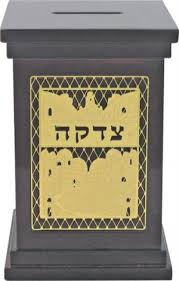 א. מנהג כפרות (עמ' מח–מט) במה עושים את הכפרות? _________________________________________________מה אומר כאשר מסבבו סביב ראשו?____________________________________________________________________________________________________________________________________________ב. צדקה בערב יום הכיפורים (עמ' נ)מדוע בערב יום הכיפורים מרבים בצדקה ביותר?______________________________________________________________________ג. אכילה בערב יום הכיפורים (עמ' נ)כל האוכל ושותה בתשיעי (ט' תשרי, ערב יום הכיפורים) ומתענה בעשירימעלה עליו הכתוב כאלו התענה תשיעי ועשירי.הסבירו לפחות שני טעמים לכך:____________________________________________________________________________________________________________________________________________ד. עם התקדש יום (עמ' נב)במה נוהגים להתכונן ולכבד את יום הכיפורים?____________________________________________________________________________________________________________________________________________ 